BULLETIN D’INSCRIPTIONSéance de supervision par l’analyse de pratiquedu Samedi 25 juin (8h30-12h30)Tarif : 100€NOM : ………………………………………………………………………………………………………….PRENOM : ……………………………………………………………………………………………………Mail :……………………………………………………………………………………………………………Téléphone :…………………………………………………………………………………………………..Pour valider mon inscription, je verse un acompte de 50% du montant du stage par chèque (à l’ordre de « EFS La Réunion ») ou par virement  Signature :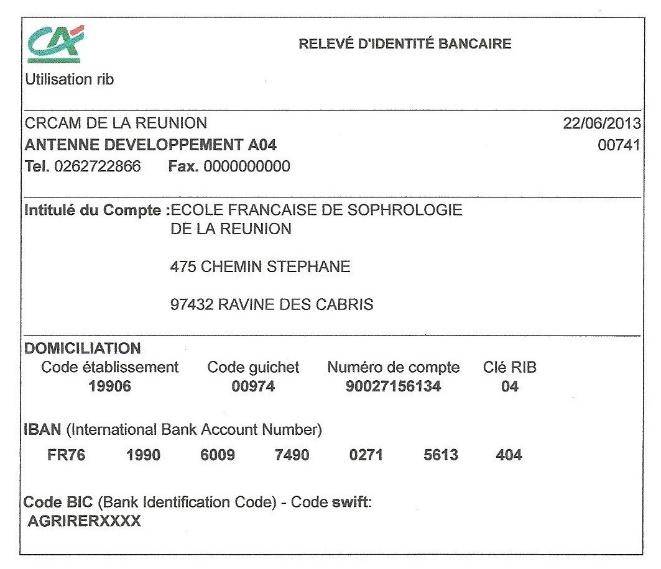 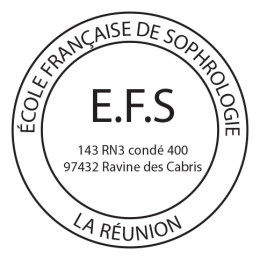 